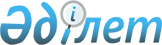 "2013-2015 жылдарға арналған аудандық бюджет туралы" 2012 жылғы 21 
желтоқсандағы № 12/2-V шешіміне өзгерістер мен толықтырулар енгізу туралы
					
			Күшін жойған
			
			
		
					Шығыс Қазақстан облысы Глубокое аудандық мәслихатының 2013 жылғы 22 ақпандағы N 13/2-V шешімі. Шығыс Қазақстан облысының Әділет департаментінде 2013 жылғы 05 наурызда N 2890 болып тіркелді. Шешімнің қабылдау мерзімінің өтуіне байланысты қолдану тоқтатылды (Глубокое аудандық мәслихатының 2013 жылғы 19 желтоқсандағы N 302 хаты)      Ескерту. Шешімнің қабылдау мерзімінің өтуіне байланысты қолдану тоқтатылды (Глубокое аудандық мәслихатының 19.12.2013 N 302 хаты).      РҚАО ескертпесі.

      Құжаттың мәтінінде түпнұсқаның пунктуациясы мен орфографиясы сақталған.

      2008 жылғы 4 желтоқсандағы Қазақстан Республикасы Бюджеттік кодексінің 106, 109-баптарына, «Қазақстан Республикасындағы жергілікті мемлекеттік басқару және өзін-өзі басқару туралы» 2001 жылғы 23 қаңтардағы Қазақстан Республикасы Заңының 6-бабы 1-тармағының 1)-тармақшасына, «2013-2015 жылдарға арналған облыстық бюджет туралы» 2012 жылғы 7 желтоқсандағы № 8/99-V шешіміне өзгерістер енгізу туралы» 2013 жылғы 12 ақпандағы № 10/112-V Шығыс Қазақстан облыстық мәслихатының шешіміне сәйкес (нормативтік құқықтық актілерді мемлекеттік тіркеу Тізілімінде № 2887 болып тіркелген) Глубокое аудандық мәслихат ШЕШТІ:



      1. «2013-2015 жылдарға арналған аудандық бюджет туралы» 2012 жылғы 21 желтоқсандағы № 12/2-V шешіміне (нормативтік құқықтық актілерді мемлекеттік тіркеу Тізілімінде № 2805 болып тіркелген, 2013 жылғы 15 қаңтардағы № 4 «Ақ бұлақ», 2013 жылғы 15 қаңтардағы № 4 «Огни Прииртышья» газеттерінде жарияланған) мынадай өзгерістер мен толықтырулар енгізілсін:



      1-тармақ жаңа басылымда мазмұндалсын:

      «1. 2013-2015 жылдарға арналған аудандық бюджет тиісінше 1, 2 және 3 қосымшаларға сәйкес, соның ішінде 2013 жылға арналған мынадай  көлемдерде бекітілсін:

      1) кірістер – 3315305 мың теңге, соның ішінде:

      салықтық түсімдер - 1397482 мың теңге;

      салықтық емес түсімдер - 6373 мың теңге;

      негізгі капиталды сатудан түсетін түсімдер – 29141 мың теңге;

      трансферттер түсімдері – 1882309 мың теңге;

      2) шығындар – 3414402,6 мың теңге;

      3) таза бюджеттік кредиттеу – 52155,3 мың теңге, соның ішінде:

      бюджеттік кредиттер – 57123,3 мың теңге;

      бюджеттік кредиттерді өтеу - 4968 мың теңге;

      4) қаржы активтерімен операциялар бойынша сальдо - 0 мың теңге, соның ішінде:

      қаржы активтерін сатып алу - 0 мың теңге;

      мемлекеттің қаржы активтерін сатудан түсетін түсімдер - 0 мың теңге;

      5) бюджет  тапшылығы (профициті) - -151252,9 мың теңге;

      6) бюджет тапшылығын қаржыландыру (профицитін пайдалану) – 151252,9 мың теңге, соның ішінде:

      қарыздар түсімі – 57123 мың теңге;

      қарыздарды өтеу – 4968 мың теңге;

      бюджет қаражатының пайдаланылатын қалдықтары – 99097,9 мың теңге.»;



      7-тармақта:

      бірінші абзац жаңа басылымда мазмұндалсын:

      «7. Аудандық бюджетте республикалық бюджеттен нысаналы трансферттер 266631 мың теңге сомасында көзделсін, соның ішінде:»;

      он бірінші, он екінші, он үшінші абзацтар алып тасталсын;



      12-тармақта:

      оныншы абзац алып тасталсын;

      он бірінші абзацпен мынадай мазмұнда толықтырылсын:

      «мемлекеттік органның күрделі шығындары 14 қосымшаға сәйкес 2919 мың теңге сомасында.»;



      осы шешімнің 1, 2, 3, 4 қосымшаларына сәйкес 1, 5, 7, 10 қосымшалар жаңа басылымда мазмұндалсын;



      осы шешімнің 5 қосымшасына сәйкес 14 қосымшамен толықтырылсын.



      2. Осы шешім 2013 жылдың 1 қаңтарынан бастап қолданысқа енгізіледі.

       Сессия төрағасы                            А. Коротков      Глубокое аудандық

      мәслихатының хатшысы                       А. Баймульдинов

Глубокое аудандық мәслихатының

2013 жылғы 22 ақпандағы

№ 13/2-V шешіміне

1 қосымшаГлубокое аудандық мәслихатының

2012 жылғы 21 желтоқсандағы

№ 12/2-V шешіміне

1 қосымша Глубокое ауданының 2013 жылға арналған бюджеті

Глубокое аудандық мәслихатының

2013 жылғы 22 ақпандағы

№ 13/2-V шешіміне

2 қосымшаГлубокое аудандық мәслихатының

2012 жылғы 21 желтоқсандағы

№ 12/2-V шешіміне

5 қосымша Қаладағы ауданның, аудандық маңызы бар қаланың, кенттің,

ауылдың (селоның), ауылдық (селолық) округтің әкімі аппаратының

қызметін қамтамасыз ету қызметтеріне шығындар

Глубокое аудандық мәслихатының

2013 жылғы 22 ақпандағы

№ 13/2-V шешіміне

3 қосымшаГлубокое аудандық мәслихатының

2012 жылғы 21 желтоқсандағы

№ 12/2-V шешіміне

7 қосымша Елді мекендердің көшелерін жарықтандыруға шығындар

Глубокое аудандық мәслихатының

2013 жылғы 22 ақпандағы

№ 13/2-V шешіміне

4 қосымшаГлубокое аудандық мәслихатының

2012 жылғы 21 желтоқсандағы

№ 12/2-V шешіміне

10 қосымша Елді мекендерді абаттандыруға және көгалдандыруға шығындар

Глубокое аудандық мәслихатының

2013 жылғы 22 ақпандағы

№ 13/2-V шешіміне

5 қосымшаГлубокое аудандық мәслихатының

2012 жылғы 21 желтоқсандағы

№ 12/2-V шешіміне

14 қосымша Мемлекеттік органның күрделі шығындары
					© 2012. Қазақстан Республикасы Әділет министрлігінің «Қазақстан Республикасының Заңнама және құқықтық ақпарат институты» ШЖҚ РМК
				СанатСанатСанатСанатСомасы,

мың теңгеСыныпСыныпСыныпСомасы,

мың теңгеКіші сыныпКіші сыныпСомасы,

мың теңгеАтауыСомасы,

мың теңгеI. Кірістер3315305Меншікті кірістер14329961Салықтық түсімдер139748201Табыс салығы6208802Жеке табыс салығы62088003Әлеуметтiк салық4374561Әлеуметтік салық43745604Меншiкке салынатын салықтар2932031Мүлiкке салынатын салықтар1689373Жер салығы251414Көлiк құралдарына салынатын салық935205Бірыңғай жер салығы560505Тауарларға, жұмыстарға және қызметтерге салынатын iшкi салықтар368992Акциздер42203Табиғи және басқа да ресурстарды пайдаланғаны үшiн түсетiн түсiмдер179204Кәсiпкерлiк және кәсiби қызметтi жүргiзгенi үшiн алынатын алымдар147135Ойын бизнесіне салық4608Заңдық мәнді іс-әрекеттерді жасағаны және (немесе) оған уәкілеттігі бар мемлекеттік органдар немесе лауазымды адамдар құжаттар бергені үшін алынатын міндетті төлемдер90441Мемлекеттік баж90442Салықтық емес түсiмдер637301Мемлекеттік меншіктен түсетін кірістер35881Мемлекеттік кәсіпорындардың таза кірісі бөлігінің түсімдері2505Мемлекет меншігіндегі мүлікті жалға беруден түсетін кірістер33207Мемлекеттік бюджеттен берілген кредиттер бойынша сыйақылар79Мемлекеттік меншіктен түсетін басқа да кірістер1102Мемлекеттік бюджеттен қаржыландырылатын  мемлекеттік мекемелердің тауарларды (жұмыстарды, қызметтерді) өткізуінен түсетін түсімдер2651Мемлекеттік бюджеттен қаржыландырылатын  мемлекеттік мекемелердің тауарларды (жұмыстарды, қызметтерді) өткізуінен түсетін түсімдер26504Мемлекеттік бюджеттен қаржыландырылатын, сондай-ақ Қазақстан Республикасы Ұлттық Банкінің бюджетінен (шығыстар сметасынан) ұсталатын және қаржыландырылатын мемлекеттік мекемелер салатын айыппұлдар, өсімпұлдар, санкциялар, өндіріп алулар5201Мұнай секторы ұйымдарынан түсетін түсімдерді қоспағанда, мемлекеттік бюджеттен қаржыландырылатын, сондай-ақ Қазақстан Республикасы Ұлттық Банкінің бюджетінен (шығыстар сметасынан) ұсталатын және қаржыландырылатын мемлекеттік мекемелер салатын айыппұлдар, өсімпұлдар, санкциялар, өндіріп алулар52006Басқа да салықтық емес түсiмдер20001Басқа да салықтық емес түсiмдер20003Негізгі капиталды сатудан түсетін түсімдер2914103Жердi және материалдық емес активтердi сату291411Жерді сату286412Материалдық емес активтерді сату 5004Трансферттер түсімі188230902Мемлекеттiк басқарудың жоғары тұрған органдарынан түсетiн трансферттер18823092Облыстық бюджеттен түсетiн трансферттер1882309Функционалдық топФункционалдық топФункционалдық топФункционалдық топФункционалдық топСомасы,

мың теңгеФункционалдық кіші топФункционалдық кіші топФункционалдық кіші топФункционалдық кіші топСомасы,

мың теңгеБағдарлама әкімшісіБағдарлама әкімшісіБағдарлама әкімшісіСомасы,

мың теңгеБағдарламаБағдарламаСомасы,

мың теңгеАтауыСомасы,

мың теңгеII. Шығындар3414402,601Жалпы сипаттағы мемлекеттiк қызметтер 2952381Мемлекеттiк басқарудың жалпы функцияларын орындайтын өкiлдi, атқарушы және басқа органдар257763112Аудан (облыстық маңызы бар қала) мәслихатының аппараты18005001Аудан (облыстық маңызы бар қала) мәслихатының қызметін қамтамасыз ету жөніндегі қызметтер13590003Мемлекеттік органның күрделі шығыстары4415122Аудан (облыстық маңызы бар қала) әкімінің аппараты69957001Аудан (облыстық маңызы бар қала) әкімінің қызметін қамтамасыз ету жөніндегі қызметтер69377003Мемлекеттік органның күрделі шығыстары580123Қаладағы аудан, аудандық маңызы бар қала, кент, ауыл (село), ауылдық (селолық) округ әкімінің аппараты169801001Қаладағы аудан, аудандық маңызы бар қаланың, кент, ауыл (село), ауылдық (селолық) округ әкімінің қызметін қамтамасыз ету жөніндегі қызметтер166882022Мемлекеттік органның күрделі шығыстары29192Қаржылық қызмет18782452Ауданның (облыстық маңызы бар қаланың) қаржы бөлімі18782001Ауданның (облыстық маңызы бар қаланың) бюджетін орындау және ауданның (облыстық маңызы бар қаланың) коммуналдық меншігін басқару саласындағы мемлекеттік саясатты іске асыру жөніндегі қызметтер16681003Салық салу мақсатында мүлікті бағалауды жүргізу963011Коммуналдық меншікке түскен мүлікті есепке алу, сақтау, бағалау және сату398018Мемлекеттік органның күрделі шығыстары7405Жоспарлау және статистикалық қызмет18693453Ауданның (облыстық маңызы бар қаланың) экономика және бюджеттік жоспарлау бөлімі18693001Экономикалық саясатты, мемлекеттік жоспарлау жүйесін қалыптастыру және дамыту және ауданды (облыстық маңызы бар қаланы) басқару саласындағы мемлекеттік саясатты іске асыру жөніндегі қызметтер18484004Мемлекеттік органның күрделі шығыстары20902Қорғаныс789811Әскери мұқтаждар8342122Аудан (облыстық маңызы бар қала) әкімінің аппараты8342005Жалпыға бірдей әскери міндетті атқару шеңберіндегі іс-шаралар83422Төтенше жағдайлар жөнiндегi жұмыстарды ұйымдастыру70639122Аудан (облыстық маңызы бар қала) әкімінің аппараты70639006Аудан (облыстық маңызы бар қала) ауқымындағы төтенше жағдайлардың алдын алу және оларды жою70104007Аудандық (қалалық) ауқымдағы дала өрттерінің, сондай-ақ мемлекеттік өртке қарсы қызмет органдары құрылмаған елдi мекендерде өрттердің алдын алу және оларды сөндіру жөніндегі іс-шаралар53503Қоғамдық тәртіп, қауіпсіздік, құқықтық, сот, қылмыстық-атқару қызметі3819Қоғамдық тәртіп және қауіпсіздік саласындағы басқа да қызметтер381458Ауданның (облыстық маңызы бар қаланың) тұрғын үй-коммуналдық шаруашылығы, жолаушылар көлігі және автомобиль жолдары бөлімі381021Елдi мекендерде жол жүрісі қауiпсiздiгін қамтамасыз ету38104Бiлiм беру23572041Мектепке дейiнгi тәрбие және оқыту227126464Ауданның (облыстық маңызы бар қаланың) білім бөлімі227126009Мектепке дейінгі тәрбие ұйымдарының қызметін қамтамасыз ету107834040Мектепке дейінгі білім беру ұйымдарында мемлекеттік білім беру тапсырысын іске асыруға1192922Бастауыш, негізгі орта және жалпы орта білім беру2056775464Ауданның (облыстық маңызы бар қаланың) білім бөлімі2056775003Жалпы білім беру1898628006Балаларға қосымша білім беру 1581479Бiлiм беру саласындағы өзге де қызметтер73303464Ауданның (облыстық маңызы бар қаланың) білім бөлімі68303001Жергілікті деңгейде білім беру саласындағы мемлекеттік саясатты іске асыру жөніндегі қызметтер9030005Ауданның (облыстық маңызы бар қаланың) мемлекеттік білім беру мекемелер үшін оқулықтар мен оқу-әдiстемелiк кешендерді сатып алу және жеткізу8954007Ауданның (облыстық маңызы бар қаланың) мемлекеттік білім беру мекемелер үшін оқулықтар мен оқу-әдiстемелiк кешендерді сатып алу және жеткізу963012Мемлекеттік органның күрделі шығыстары606015Жетім баланы (жетім балаларды) және ата-аналарының қамқорынсыз қалған баланы (балаларды) күтіп-ұстауға асыраушыларына ай сайынғы ақшалай қаражат төлемдері21850020Үйде оқытылатын мүгедек балаларды жабдықпен, бағдарламалық қамтыммен қамтамасыз ету200067Ведомстволық бағыныстағы мемлекеттік мекемелерінің және ұйымдарының күрделі шығыстары22335068Халықтың компьютерлік сауаттылығын арттыруды қамтамасыз ету4365472Ауданның (облыстық маңызы бар қаланың) құрылыс, сәулет және қала құрылысы бөлімі5000037Білім беру объектілерін салу және реконструкциялау500006Әлеуметтiк көмек және әлеуметтiк қамсыздандыру1690332Әлеуметтiк көмек139332451Ауданның (облыстық маңызы бар қаланың) жұмыспен қамту және әлеуметтік бағдарламалар бөлімі139332002Еңбекпен қамту бағдарламасы44632004Ауылдық жерлерде тұратын денсаулық сақтау, білім беру, әлеуметтік қамтамасыз ету, мәдениет, спорт және ветеринар мамандарына отын сатып алуға Қазақстан Республикасының заңнамасына сәйкес әлеуметтік көмек көрсету12593005Мемлекеттік атаулы әлеуметтік көмек 3696006Тұрғын үй көмегі1284007Жергілікті өкілетті органдардың шешімі бойынша мұқтаж азаматтардың жекелеген топтарына әлеуметтік көмек34904010Үйден тәрбиеленіп оқытылатын мүгедек балаларды материалдық қамтамасыз ету3639014Мұқтаж азаматтарға үйде әлеуметтiк көмек көрсету3330801618 жасқа дейінгі балаларға мемлекеттік жәрдемақылар2845017Мүгедектерді оңалту жеке бағдарламасына сәйкес, мұқтаж мүгедектерді міндетті гигиеналық құралдармен және ымдау тілі мамандарының қызмет көрсетуін, жеке көмекшілермен қамтамасыз ету 2224023Жұмыспен қамту орталықтарының қызметін қамтамасыз ету2079Әлеуметтiк көмек және әлеуметтiк қамтамасыз ету салаларындағы өзге де қызметтер29701451Ауданның (облыстық маңызы бар қаланың) жұмыспен қамту және әлеуметтік бағдарламалар бөлімі29701001Жергілікті деңгейде халық үшін әлеуметтік бағдарламаларды жұмыспен қамтуды қамтамасыз етуді іске асыру саласындағы мемлекеттік саясатты іске асыру жөніндегі қызметтер 25172011Жәрдемақыларды және басқа да әлеуметтік төлемдерді есептеу, төлеу мен жеткізу бойынша қызметтерге ақы төлеу709021Мемлекеттік органның күрделі шығыстары 3710067Ведомстволық бағыныстағы мемлекеттік мекемелерінің және ұйымдарының күрделі шығыстары11007Тұрғын үй-коммуналдық шаруашылық762282Коммуналдық шаруашылық33263123Қаладағы аудан, аудандық маңызы бар қала, кент, ауыл (село), ауылдық (селолық) округ әкімінің аппараты763014Елді мекендерді сумен жабдықтауды ұйымдастыру763458Ауданның (облыстық маңызы бар қаланың) тұрғын үй-коммуналдық шаруашылығы, жолаушылар көлігі және автомобиль жолдары бөлімі2500012Сумен жабдықтау және су бөлу жүйесінің қызмет етуі 2500472Ауданның (облыстық маңызы бар қаланың) құрылыс, сәулет және қала құрылысы бөлімі30000005Коммуналдық шаруашылығын дамыту2000006Сумен жабдықтау және су бұру жүйесін дамыту 280003Елді-мекендерді көркейту42965123Қаладағы аудан, аудандық маңызы бар қала, кент, ауыл (село), ауылдық (селолық) округ әкімінің аппараты40287008Елді мекендерде көшелерді жарықтандыру14482009Елді мекендердің санитариясын қамтамасыз ету9285010Жерлеу орындарын күтіп-ұстау және туысы жоқ адамдарды жерлеу1240011Елді мекендерді абаттандыру мен көгалдандыру15280458Ауданның (облыстық маңызы бар қаланың) тұрғын үй-коммуналдық шаруашылығы, жолаушылар көлігі және автомобиль жолдары бөлімі2678015Елдi мекендердегі көшелердi жарықтандыру267808Мәдениет, спорт, туризм және ақпараттық кеңістiк2045181Мәдениет саласындағы қызмет87271455Ауданның (облыстық маңызы бар қаланың) мәдениет және тілдерді дамыту бөлімі85771003Мәдени-демалыс жұмысын қолдау85771472Ауданның (облыстық маңызы бар қаланың) құрылыс, сәулет және қала құрылысы бөлімі1500011Мәдениет объектілерін дамыту15002Спорт13708465Ауданның (облыстық маңызы бар қаланың) Дене шынықтыру және спорт бөлімі11508006Аудандық (облыстық маңызы бар қалалық) деңгейде спорттық жарыстар өткiзу852007Әртүрлi спорт түрлерi бойынша аудан (облыстық маңызы бар қала) құрама командаларының мүшелерiн дайындау және олардың облыстық спорт жарыстарына қатысуы10656472Ауданның (облыстық маңызы бар қаланың) құрылыс, сәулет және қала құрылысы бөлімі2200008Cпорт және туризм объектілерін дамыту 22003Ақпараттық кеңiстiк60508455Ауданның (облыстық маңызы бар қаланың) мәдениет және тілдерді дамыту бөлімі45896006Аудандық (қалалық) кiтапханалардың жұмыс iстеуi39994007Мемлекеттік тілді және Қазақстан халықтарының басқа да тілдерін дамыту5902456Ауданның (облыстық маңызы бар қаланың) ішкі саясат бөлімі14612002Газеттер мен журналдар арқылы мемлекеттік ақпараттық саясат жүргізу жөніндегі қызметтер14112005Телерадио хабарларын тарату арқылы мемлекеттік ақпараттық саясатты жүргізу жөніндегі қызметтер5009Мәдениет, спорт, туризм және ақпараттық кеңiстiктi ұйымдастыру жөнiндегi өзге де қызметтер43031455Ауданның (облыстық маңызы бар қаланың) мәдениет және тілдерді дамыту бөлімі18472001Жергілікті деңгейде тілдерді және мәдениетті дамыту саласындағы мемлекеттік саясатты іске асыру жөніндегі қызметтер7268010Мемлекеттік органның күрделі шығыстары209032Ведомстволық бағыныстағы мемлекеттік мекемелерінің және ұйымдарының күрделі шығыстары10995456Ауданның (облыстық маңызы бар қаланың) ішкі саясат бөлімі15128001Жергілікті деңгейде ақпарат, мемлекеттілікті нығайту және азаматтардың әлеуметтік сенімділігін қалыптастыру саласында мемлекеттік саясатты іске асыру жөніндегі қызметтер13332003Жастар саясаты саласында іс-шараларды іске асыру1334006Мемлекеттік органның күрделі шығыстары462465Ауданның (облыстық маңызы бар қаланың) Дене шынықтыру және спорт бөлімі9431001Жергілікті деңгейде дене шынықтыру және спорт саласындағы мемлекеттік саясатты іске асыру жөніндегі қызметтер9171004Мемлекеттік органның күрделі шығыстары26010Ауыл, су, орман, балық шаруашылығы, ерекше қорғалатын табиғи аумақтар, қоршаған ортаны және жануарлар дүниесін қорғау, жер қатынастары622921Ауыл шаруашылығы28334453Ауданның (облыстық маңызы бар қаланың) экономика және бюджеттік жоспарлау бөлімі6855099Мамандардың әлеуметтік көмек көрсетуі жөніндегі шараларды іске асыру6855474Ауданның (облыстық маңызы бар қаланың) ауыл шаруашылығы және ветеринария бөлімі21479001Жергілікті деңгейде ауыл шаруашылығы және ветеринария саласындағы мемлекеттік саясатты іске асыру жөніндегі қызметтер15616003Мемлекеттік органның күрделі шығыстары150005Мал көмінділерінің (биотермиялық шұңқырлардың) жұмыс істеуін қамтамасыз ету2675007Қаңғыбас иттер мен мысықтарды аулауды және жоюды ұйымдастыру1637012Ауыл шаруашылығы жануарларын бірдейлендіру жөніндегі іс-шараларды жүргізу14016Жер қатынастары10543463Ауданның (облыстық маңызы бар қаланың) жер қатынастары бөлімі10543001Аудан (облыстық маңызы бар қала) аумағында жер қатынастарын реттеу саласындағы мемлекеттік саясатты іске асыру жөніндегі қызметтер10393007Мемлекеттік органның күрделі шығыстары1509Ауыл, су, орман, балық шаруашылығы және қоршаған ортаны қорғау мен жер қатынастары саласындағы өзге де қызметтер23415474Ауданның (облыстық маңызы бар қаланың) ауыл шаруашылығы және ветеринария бөлімі23415013Эпизоотияға қарсы іс-шаралар жүргізу2341511Өнеркәсіп, сәулет, қала құрылысы және құрылыс қызметі223022Сәулет, қала құрылысы және құрылыс қызметі22302472Ауданның (облыстық маңызы бар қаланың) құрылыс, сәулет және қала құрылысы бөлімі22302001Жергілікті деңгейде құрылыс, сәулет және қала құрылысы саласындағы мемлекеттік саясатты іске асыру жөніндегі қызметтер10102013Аудан аумағында қала құрылысын дамытудың кешенді схемаларын, аудандық (облыстық) маңызы бар қалалардың, кенттердің және өзге де ауылдық елді мекендердің бас жоспарларын әзірлеу12050015Мемлекеттік органның күрделі шығыстары15012Көлiк және коммуникация791621Автомобиль көлiгi79162123Қаладағы аудан, аудандық маңызы бар қала, кент, ауыл  (село), ауылдық (селолық) округ әкімінің аппараты11162013Аудандық маңызы бар қалаларда, кенттерде, ауылдарда (селоларда), ауылдық (селолық) округтерде автомобиль жолдарының жұмыс істеуін қамтамасыз ету11162458Ауданның (облыстық маңызы бар қаланың) тұрғын үй-коммуналдық шаруашылығы, жолаушылар көлігі және автомобиль жолдары бөлімі68000023Автомобиль жолдарының жұмыс істеуін қамтамасыз ету6800013Басқалар658039Басқалар65803123Қаладағы аудан, аудандық маңызы бар қала, кент, ауыл  (село), ауылдық (селолық) округ әкімінің аппараты49160040«Өңірлерді дамыту» Бағдарламасы шеңберінде өңірлерді экономикалық дамытуға жәрдемдесу бойынша шараларды іске іске асыру49160452Ауданның (облыстық маңызы бар қаланың) қаржы бөлімі4600012Ауданның (облыстық маңызы бар қаланың) жергілікті атқарушы органының резерві 4600458Ауданның (облыстық маңызы бар қаланың) тұрғын үй-коммуналдық шаруашылығы, жолаушылар көлігі және автомобиль жолдары бөлімі12043001Жергілікті деңгейде тұрғын үй-коммуналдық шаруашылығы, жолаушылар көлігі және автомобиль жолдары саласындағы мемлекеттік саясатты іске асыру жөніндегі қызметтер11673013Мемлекеттік органның күрделі шығыстары37014Борышқа  қызмет көрсету71Борышқа қызмет көрсету7452Ауданның (облыстық маңызы бар қаланың) қаржы бөлімі7013Жергілікті атқарушы органдардың облыстық бюджеттен қарыздар бойынша сыйақылар  мен өзге де төлемдерді төлеу бойынша борышына қызмет көрсету715Трансферттер3253,61Трансферттер3253,6452Ауданның (облыстық маңызы бар қаланың) қаржы бөлімі3253,6006Нысаналы пайдаланылмаған (толық пайдаланылмаған) трансферттерді қайтару1091,6024Мемлекеттік органдардың функцияларын мемлекеттік басқарудың төмен тұрған  деңгейлерінен жоғарғы деңгейлерге беруге байланысты жоғары тұрған бюджеттерге берілетін ағымдағы нысаналы трансферттер2162III. Таза бюджеттік кредиттеу52155,3Бюджеттік кредиттер57123,310Ауыл, су, орман, балық шаруашылығы, ерекше қорғалатын табиғи аумақтар, қоршаған ортаны және жануарлар дүниесін қорғау, жер қатынастары57123,31Ауыл шаруашылығы57123,3453Ауданның (облыстық маңызы бар қаланың) экономика және бюджеттік жоспарлау бөлімі57123,3006Мамандарды әлеуметтік қолдау шараларын іске асыру үшін бюджеттік кредиттер57123,3Бюджеттік кредиттерді өтеу49685Бюджеттік кредиттерді өтеу496801Бюджеттік кредиттерді өтеу49681Мемлекеттік бюджеттен берілген бюджеттік кредиттерді өтеу4968IV. Қаржы активтерімен операциялар бойынша сальдо0Қаржы активтерін сатып алу0Мемлекеттің қаржы активтерін сатудан түсетін түсімдер0V. Бюджет тапшылығы (профициті)-151252,9VI. Бюджет тапшылығын қаржыландыру (профицитін пайдалану)151252,9Қарыздар түсімі571237Қарыздар түсімі5712301Мемлекеттік ішкі қарыздар571232Қарыз алу келісім-шарттары57123Қарыздарды өтеу496816Қарыздарды өтеу49681Қарыздарды өтеу4968452Ауданның (облыстық маңызы бар қаланың) қаржы бөлімі4968008Жергілікті атқарушы органның  жоғары тұрған бюджет алдындағы борышын өтеу49688Бюджет қаражатының пайдаланылатын қалдықтары99097,901Бюджет қаражаты қалдықтары99097,91Бюджет қаражатының бос қалдықтары99097,9№

р/нКенттік және ауылдық округтердің атауы123001

бағдарлама1«Алтайский кенті әкімінің аппараты» ММ77862«Белоусовка кенті әкімінің аппараты» ММ146113«Бобровка ауылдық округі әкімінің аппараты» ММ87624«Верхнеберезовский кенті әкімінің аппараты» ММ86725«Веселовка ауылдық округі әкімінің аппараты» ММ93976«Глубокое кенті әкімінің аппараты» ММ 148687«Калинин ауылдық округі әкімінің аппараты» ММ91418«Киров ауылдық округі әкімінің аппараты» ММ107619«Кожохово  ауылдық округі  әкімінің аппараты» ММ978810«Краснояр ауылдық округі әкімінің аппараты» ММ981211«Куйбышев ауылдық округі әкімінің аппараты» ММ862612«Малоубинка ауылдық округі әкімінің аппараты» ММ777513«Опытное поле ауылдық округі әкімінің аппараты» ММ970814«Секисовка ауылдық округі әкімінің аппараты» ММ869515«Ушаново ауылдық округі әкімінің аппараты» ММ885016«Фрунзе ауылдық округі әкімінің аппараты» ММ977517«Черемшанка ауылдық округі әкімінің аппараты» ММ9855БАРЛЫҒЫБАРЛЫҒЫ166882№

р/нКенттік және ауылдық округтердің атауы123008

бағдарлама1«Алтайский кенті әкімінің аппараты» ММ2142«Белоусовка кенті әкімінің аппараты» ММ66423«Бобровка ауылдық округі әкімінің аппараты» ММ5004«Верхнеберезовский кенті әкімінің аппараты» ММ2245«Веселовка ауылдық округі әкімінің аппараты» ММ2506«Глубокое кенті әкімінің аппараты» ММ25867«Киров ауылдық округі әкімінің аппараты» ММ6978«Кожохово ауылдық округі әкімінің аппараты» ММ2259«Краснояр ауылдық округі әкімінің аппараты» ММ57810«Куйбышев ауылдық округі әкімінің аппараты» ММ19211«Опытное поле ауылдық округі әкімінің аппараты» ММ50012«Секисовка ауылдық округі әкімінің аппараты» ММ72013Фрунзе ауылдық округі әкімінің аппараты» ММ65414«Черемшанка ауылдық округі әкімінің аппараты» ММ500БАРЛЫҒЫБАРЛЫҒЫ14482№

р/нКенттік және ауылдық округтердің атауы123011

бағдарлама1«Белоусовка кенті әкімінің аппараты» ММ47502«Глубокое кенті әкімінің аппараты» ММ64103«Киров ауылдық округі әкімінің аппараты» ММ5004«Куйбышев ауылдық округі әкімінің аппараты» ММ5005«Малоубинка ауылдық округі әкімінің аппараты» ММ5006«Опытное поле ауылдық округі әкімінің аппараты» ММ2620БАРЛЫҒЫБАРЛЫҒЫ15280№

р/нКенттік және ауылдық округтердің атауы123022

бағдарлама1«Алтайский кенті әкімінің аппараты» ММ1102«Белоусовка кенті әкімінің аппараты» ММ1903«Бобровка ауылдық округі әкімінің аппараты» ММ2664«Верхнеберезовский кенті әкімінің аппараты» ММ2605«Веселовка ауылдық округі әкімінің аппараты» ММ1106«Глубокое кенті әкімінің аппараты» ММ4547«Калинин ауылдық округі әкімінің аппараты» ММ1108«Киров ауылдық округі әкімінің аппараты» ММ2209«Кожохово ауылдық округі әкімінің аппараты» ММ11010«Краснояр ауылдық округі әкімінің аппараты» ММ11011«Куйбышев ауылдық округі әкімінің аппараты» ММ21012«Малоубинка ауылдық округі әкімінің аппараты» ММ11013«Опытное поле ауылдық округі әкімінің аппараты» ММ11014«Секисовка ауылдық округі әкімінің аппараты» ММ11015«Ушаново ауылдық округі әкімінің аппараты» ММ11016«Фрунзе ауылдық округі әкімінің аппараты» ММ11017«Черемшанка ауылдық округі әкімінің аппараты» ММ219БАРЛЫҒЫБАРЛЫҒЫ2919